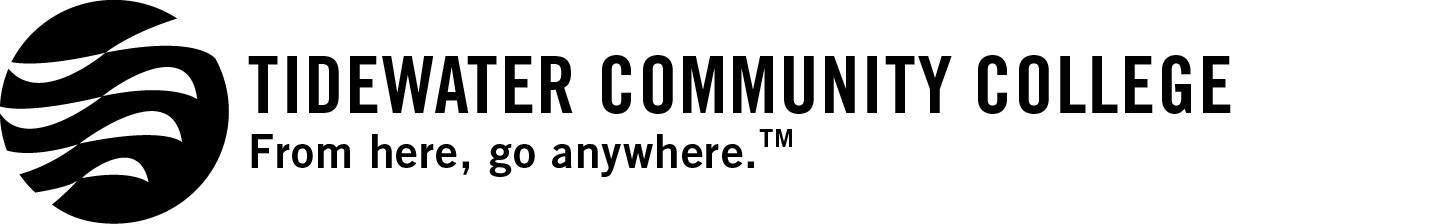 Official TCC Course SyllabusInstructor InformationName:  Paul E. Gordy, PEOffice Location:  H-115, Advanced Technology CenterOffice Hours:  As posted on office door and on course Blackboard siteContact Information:  757-822-7175Course Website (optional):  www.faculty.tcc.edu/PGordy Blackboard site: http://learn.vccs.eduInstructor email address (college or VCCS): PGordy@tcc.edu Course InformationCourse DescriptionIntroduces the engineering profession, professional concepts, ethics, and responsibility. Reviews hand calculators, number systems, and unit conversions. Introduces the personal computer and operating systems. Includes engineering problem-solving techniques using computer software.Prerequisites and/or Co-requisitesPrerequisites:  MTH 164, MTH 166, or Placement into MTH 173Co-requisites:  NoneRequired Course Texts and Supplementary MaterialsMoaveni.  Engineering Fundamentals – An Introduction to Engineering, 5th Edition. Cengage Learning, 2014. (ISBN:  978-1-305-08476-6)  General Education Core Competencies Supported by this CourseAfter completion of this course, students will be able to:Critical Thinking 
A competent critical thinker evaluates evidence carefully and applies reasoning to decide what to believe and how to act.Information Literacy 
A person who is competent in information literacy recognizes when information is needed and has the ability to locate, evaluate, and use it effectively.Written Communication 
A competent written communicator can use writing to communicate with others, resulting in understanding and being understood.Course Learning OutcomesDemonstrate a knowledge of the Engineering Profession including engineering disciplines, 
accreditation and licensing.Use the NSPE Code of Ethics to discuss case studies in engineering ethics.Demonstrate a basic understanding of the engineering design process. Demonstrate proficiency in Excel for graphing and analyzing engineering data for engineering 
problem solving. Demonstrate proficiency in MATLAB for performing calculations, graphing, and engineering problem solving.Describe basic concepts associated with working in teams. Gain familiarity with the architecture and programming of a microprocessor, such as the BASIC Stamp 
or the Arduino Uno. Describe various types of peripheral devices to be controlled by microprocessor including servos 
and sensors (such as infrared optical sensors, ultrasonic rangefinders, and temperature sensors.) Develop and implement algorithms for programming the Arduino-based based robot. Participate in team-based robotic experiments.  Demonstrate the ability to evaluate information and scholarly literatureDemonstrate effective search strategies with library databasesTopics Covered in the CourseIntroduction to the Engineering profession, including accreditation and licensing.The engineering design process and teamworkEngineering problem solvingUsing Microsoft Excel for engineering problem solving and for graphing and analyzing dataUsing MATLAB for engineering problem solvingMicroprocessor hardware and softwareMicroprocessor-based robot, such as the Arduino-BOTControlling peripheral devices with a microprocessor, including, servos and sensors (such as infrared optical sensors, ultrasonic rangefinders, temperature and humidity sensors)Team project – communicating with a microprocessorTeam project – controlling servosTeam project – using sensorsTeam competition – navigating a robot on a track using various methods of navigationTeam reports/presentationsInformation literacy:  evaluation of information and scholarly literatureLibrary databases:  effective search strategiesDescription of Assignments/AssessmentsBlackboard Quizzes – online quizzes for various sections of the course.Homework Assignments – Individual assignments based on textbook and lecture topics.Team Assignments – Team assignments based on team robotics projects.  It is critical that all team members be present for all team exercises.  No credit will be given to team members that are absent during a team exercise.Media Assignments – Individual media worksheet assignments based on videos viewed in class or online. In-Class Exercises – Individual and/or group assignments to be completed during class.  No credit will be received if a student is absent during an in-class exercise.Test #1 – Written test based on Homework Assignments, Media Assignments, related textbook sections, and related class notes.Test #2 – Computer-based exam on Excel.Test #3 – Computer-based exam on MATLABGrade PolicyCourse grades will be computed based on the following percentages (the exact number of assignments may be adjusted)	Test #1 (Homework #2,3,6, Media #1-3)		12%	Test #2 (Excel, Homework #7-9)			12%	Test #3 (MATLAB, Homework #4,5,11)		12%			Blackboard Quizzes (5)				15%	Homework Assignments (12)				25%	Media Assignments (3)				  3%	Class Exercises 			  	  	  6%	Team Assignments (5-6)				15%Grades will be based on the following scale:	A:  90 – 100	B:  80 – 89	C:  70 – 79	D:  60 - 69					F:   0 – 59Final grades are made available to each student within the Student Information System (SIS) now web delivered via MyTCC or SIS. Based on the progression of the course, the grade distribution for each assignment may change. However, if changes are made, I will notify students in a timely manner and in writing. Course ScheduleThe following course schedule may change due to the progression of the course. The course schedule may change at the discretion of the instructor; however, students will be notified in writing when any changes/additions are made to the schedule.Blackboard and Course CommunicationStudents should check Blackboard and their VCCS student email accounts regularly at least every 72 hours.  The best way to reach the instructor is by email.  The instructor will respond within 72 hours, although generally much sooner.Course PoliciesAttendance Policy: All students are expected to be present and on time at all scheduled class and laboratory meetings. Instructors are not required to admit a student who arrives late to the classroom. A student who adds a class or registers after the first day of classes is counted absent from all class meetings missed.If a student is absent more than 15 percent of scheduled instructional time, attendance may be defined as unsatisfactory. This calculation includes absences occurring during the add/drop period. See also the Withdrawal Policy in this syllabus for more information. Per the college’s attendance policy, faculty has the right to develop a more stringent policy as well. Students who do not attend or participate in class by the deadline to drop for tuition refund may be deleted from the course. Late Work/Make-up Exam Policy: Homework, Media Assignments, and Team Assignments will be accepted late up to two weeks late with a 10-point penalty.  After two weeks a 20-point late penalty will apply.  However, no late assignments will be accepted after the last class meeting.Students will receive a grade of 0 on Class Exercises if they are absent.Students will not receive any credit for Team Assignments if they are absent when the team assignment was performed.No make-up tests are allowed.  Missing a test will result in a grade of 0 for the test unless the student gets approval before the tests or notifies the instructor within 24 hours of the test in case of emergency.Classroom BehaviorTCC is committed to maintaining a social and physical environment conducive to carrying out its education mission. Therefore, all members of the TCC community are expected to demonstrate standards for civility.Be moderate in speaking. Loud, obscene, argumentative, or threatening speech is disruptive to teaching and learning and is offensive to others. It has no place in an academic settingResolve any disagreements in a positive, non-combative manner. Request the assistance of college authorities if needed.Show respect for the comfort of others in an educational setting by observing acceptable standards for personal cleanliness and dress. 
Electronic Devices Cell phones, pagers, and other communication devices are prohibited from use in classrooms, laboratories, and libraries, unless authorized by the appropriate faculty or staff. Although soundless communication devices such as cell phones and pagers are permissible in classrooms, college offices, and/or meeting rooms, they must not be answered during class.
Inclement Weather/Emergent Hazardous ConditionsTidewater Community College uses TCC Alerts to immediately contact and inform faculty, staff and students of a major crisis or emergency. TCC Alerts delivers important emergency alerts, notifications, and updates via:Email (work, home, other)Text Message via Cell phonePagerWhen an incident or emergency occurs, authorized senders will be instantly notified via TCC Alerts. TCC Alerts is a personal connection to real-time updates, instructions on where to go, what to do, or what not to do, who to contact, and other important information. New users may register via the link on the College’s Closings & Emergencies webpage (https://www.tcc.edu/closings-emergencies).All students are encouraged to sign up for TCC Alerts as soon as possible. If you have already subscribed, please verify your contact information is up-to-date in TCC Alerts.Disposition of Classes for Emergency Shutdown of the CollegeIn the event of an emergency shutdown of the college, the president and the executive staff may elect to conclude the term in session if eighty-five percent or more of that term has been completed. If the term in session is concluded, faculty shall compute final grades of students based on coursework completed at that point.
nbsp;Academic Policies & ProceduresStudents are responsible for being aware of the policies, procedures, and student responsibilities contained within the current edition of the TCC Catalog and Student Handbook.
Withdrawal PolicyStudents who wish to withdraw without academic penalty should contact a counselor to determine the appropriate procedure. Withdrawals through completion of 60 percent of a session will result in a W grade. After 60 percent of a session is completed, a withdrawal will result in a grade of F in a credit course or a grade of U in a developmental course, except under mitigating circumstances that must be documented by the instructor and approved by the academic dean. Dynamic session classes have unique refund and withdrawal dates. Contact a campus Enrollment Services Office for more information, or visit the Academic Calendar website (URL provided in Important Websites section).A student who drops after the last day to withdraw does not receive a 'W'. He/she receives an 'F', in which case there is both an academic and financial penalty. A student who withdraws by the deadline faces a financial penalty, but not an academic penalty.

Academic IntegrityTCC will expect students to demonstrate personal and academic integrity, to be open to new ideas, and to share in a community where individuals from diverse backgrounds and cultures help one another grow intellectually, socially, and personally.TCC expects students to achieve, not just to get by. And while many caring and talented faculty and staff are here to help, students must take responsibility for their own learning. Students should strive for a high level of academic performance and to be responsible, contributing citizens within the college and in outside communities. Above all, TCC wants students to develop a love of learning that will last a lifetime, along with a life-long interest in maintaining emotional and physical wellness.
Student Outcomes Assessment RequirementWork products submitted by students to fulfill course requirements may be used by the college to evaluate its academic programs and general education requirements.
Plagiarism and Academic MisconductAcademic misconduct includes, but is not limited to, the following actions: cheating on an examination or quiz—either giving or receiving information; copying information from another person for graded assignments; using unauthorized materials during tests; collaboration during examinations; buying, selling or stealing examinations; arranging a substitute for oneself during examinations; substituting for another person, or arranging such a substitution; plagiarism—the intentional or accidental presentation of another’s words or ideas; collusion with another person or persons in submitting work for credit in class or lab, unless such collaboration is approved in advance by the instructor.Faculty members who have reliable evidence of academic misconduct will (1) investigate the matter, and (2) review the facts of the matter and the proposed penalty with the appropriate academic dean. They may then take one or more of the following actions:Require the work to be accomplished againGive no credit for the test, paper, or exerciseAssign a grade of F, U, or W for the courseRefer the matter to the campus Dean for Student Services or designee for possible disciplinary sanction through the college’s disciplinary procedureIf the faculty member chooses to refer the matter to the campus Dean for Student Services or designee for disposition, the Plenary Disciplinary Procedure shall be followed, and the student’s dismissal from the college is a possibility.
Educational AccessibilityStudents who have documented, diagnosed disabilities, and who need special accommodations for tests, etc., are advised to see the Educational Accessibility Disabilities Services staff in Student Services so that the instructor may be notified of what accommodations are appropriate in each case. Requests for accommodations should be made to the designated campus Educational Accessibility counselor at least 45 days before classes begin. Documentation must be provided to support the need for accommodations.Students who have been hospitalized (for medical or psychiatric reasons) unexpectedly during the semester shall contact the Office of Educational Accessibility Counselor for support and connection to college resources. If the student is incapacitated, a designee may make contact on their behalf.For assistance with disabilities, contact the campus Educational Accessibility Counselor/Provider or the Coordinator of Educational Accessibility Services: call 822-7752, visit Student Services/Development, or visit the Educational Accessibility webpage (URL provided in Important Websites section). 
Emergency ProceduresIn the event of a bomb threat, tornado, or fire, students and staff may be directed to evacuate the building or move to an internal assembly area within the building. Evacuation routes are posted in each classroom. The map indicates the route to the nearest exit. Students should review the map to make sure that the exit routes for the building are clearly understood. The information regarding locations of the Emergency Assembly Areas and Internal Assembly Areas for all classrooms or spaces used on the various campuses is available on the Crisis and Emergency Management Plan (CEMP) webpage (https://web.tcc.edu/emergency/cemp.htm). If you require assistance during an evacuation, let your instructor know at the end of the first class.nbsp;Student Success ResourcesThe following resources are available to TCC students. Visit the Student Handbook webpage for more information about student services and locations. 
Library A library is located at each TCC campus and at the Visual Arts Center. These libraries are intended for research and study, and they contain materials in print and digital format to support the courses, curricula, and mission of the college. The research materials include books, newspapers, magazines, journals, DVDs, streaming media and an extensive collection of indexes, abstracts and full-text databases. Faculty members may place materials on reserve in the libraries for their students. Visit the Library webpage for more information: http://libguides.tcc.edu/LibraryPage
Academic Support ServicesEach campus provides various kinds of academic assistance. One-on-one tutoring, math and computer labs, and other forms of individual and group assistance may be available. Students can also find free help for writing, from short questions about commas and comma splices to a comprehensive review of research papers in progress, in the Writing Centers.Check with Engineering faculty for additional information.

Online Help DeskVisit the following website for Blackboard support: https://web.tcc.edu/academics/learningtechnologies/support.html
Important Websites• College Website: https://www.tcc.edu• Closings and Emergencies: https://www.tcc.edu/closings-emergencies• Blackboard and Student E-mail: https://tcc.my.vccs.edu• Educational Accessibility: https://www.tcc.edu/student-services/personal-support/students-disabilities• Student Handbook: https://www.tcc.edu/studenthandbook• TCC Catalog: https://www.tcc.edu/academics/catalog/• Class Schedule: https://m.sis.vccs.edu/index.php/app/catalog/classSearch?institution=TC295(or log-in to SIS for current course offerings)• Academic Calendar: https://www.tcc.edu/academics/calendars/• For current financial aid information and assistance, visit https://www.tcc.edu/paying-for-tcc/financial-aid/ or https://studentaid.ed.gov/• Library: https://libguides.tcc.edu/LibraryPage.Discipline Prefix: EGRCourse Number: 120Course Title: Introduction to EngineeringCourse Title: Introduction to EngineeringDiscipline Prefix: EGRCourse Section: D03BCourse Title: Introduction to EngineeringCourse Title: Introduction to EngineeringCredit Hours: 2Lecture Hours: 1Clinical Hours: Lab Hours: 2Contact Hours: 3Studio Hours: Semester: Spring 2019Semester: Spring 2019Meeting Days/Time/Location: Tuesdays & Thursdays, 1:00 – 2:45pm, Room H-151, Advanced Technology CenterMeeting Days/Time/Location: Tuesdays & Thursdays, 1:00 – 2:45pm, Room H-151, Advanced Technology CenterMeeting Days/Time/Location: Tuesdays & Thursdays, 1:00 – 2:45pm, Room H-151, Advanced Technology CenterMeeting Days/Time/Location: Tuesdays & Thursdays, 1:00 – 2:45pm, Room H-151, Advanced Technology CenterDateTopic(s)Reading AssignmentHomework Assignment(s) – Due in one week (unless otherwise noted)T, Jan 15TCC Engineering curriculum, TCC Student Handbook for Engineering, engineering disciplines, engineering vs engineering technologyChapter 1-2 &Lecture NotesHW #1 - (graduation plan)R, Jan 17Engineering accreditation (ABET), Professional Engineering registration.Chapter 1-2 & Lecture NotesHW #2 - (ABET, licensing, engineering profession)Media #1 ("Get Licensed, Get Ahead")T, Jan 22Engineering Ethics - NSPE Code of EthicsVideo (shown in class): “Incident at Morales"Chapter 5 & Lecture NotesMedia #2 – (“Incident at Morales")R, Jan 24Ethics case studiesClass Exercise (team):  Discuss engineering case studies and decide as a group which NSPE Code sections apply and how to respond.  The team presents their decision.HW #3 - (Ethics Case Studies)Bb Quiz #1 - (Ethics:  Ch 5 and related material)T, Jan 29MATLAB Lecture #1 (basic features, .m files, using built-in functions).  Chapter 15 & Lecture NotesHW #4 - (MATLAB A)R, Jan 31Continue/review MATLAB Lecture #1.  Class exercise (individual).T, Feb 5MATLAB Lecture #2 (tables of calculations, graphing).  Class exercise (individual).Chapter 15 & Lecture NotesHW #5 - (MATLAB B)R, Feb 7Continue/review MATLAB Lecture #2.  Class Exercise (individual).Chapter 15 & Lecture NotesMedia #3 – ("To Engineer is Human")Bb Quiz #2 - (MATLAB & and related material) T, Feb 12Significant Digits and Systems of Units (bring calculator to class)Chapter 6 & Lecture NotesR, Feb 14Systems of Units (bring calculator to class).Class Exercise (individual).Chapter 6 & Lecture NotesHW #6 - (Sig. Digits and Systems of Units) – Due in 3 classesT, Feb 19Systems of Units (bring calculator to class)Class Exercise (individual).Chapter 6 & Lecture NotesBb Quiz #3 - (Systems of Units:  Ch 6 and related material)R, Feb 21Engineering Problem-Solving using Excel (basics):  Overview of spreadsheet features, formulas, functions, absolute and relative cell addresses, tables, formatting.Chapter 14 & Lecture NotesHW #7 - (Excel A) – due in 3 classesT, Feb 26Engineering Problem-Solving using Excel (basics):  Continued topics from previous class, possible in-class time for homework, class exerciseClass Exercise (individual).Chapter 14 & Lecture NotesR, Feb 28Engineering Problem-Solving using Excel (graphing):x-y (scatter) graphs; linear, exponential, power, and polynomial regression; correlation coefficient; log scales.Class Exercise (individual).Chapter 14, Section 4.7 & Lecture NotesHW #8 - (Excel B)T, Mar 5Test #1 – Engineering Profession, Ethics, Significant Digits, and Systems of Units (based on HW #2,3,6; Media #1-3; Ch 1,2,5,6 & related notes)R, Mar 7Engineering Problem-Solving using Excel (graphing):Continued topics from previous class, possible in-class time for homework, class exerciseClass Exercise (individual).Chapter 14Section 4.7 & Lecture NotesBb Quiz #4 - (Excel: Ch 14 and related material)Mar 11-16Spring Break – No TCC classesT, Mar 19Engineering Problem-Solving using ExcelGraphing curves with multiple x and or y values,Histograms, lookup tables and functions, statistical functions.  Class Exercise (individual).Chapter 14Section 4.7 & Lecture NotesHW #9 - (Excel C)R, Mar 21Engineering Communication – reports, oral communication, PowerPoint presentationsChapter 4 & Lecture NotesHW #10 - (PowerPoint)T, Mar 26Test #2:  Practical test on Excel using classroom computersR, Mar 28Introduction to the Arduino-BOT – Why study robots? Robot applications, overview of hardware & software (compiler), overview of sensors and applications, C++ programming using the Arduino environment, emphasis on the importance of teamwork on labs.  Divide class into teams for the remainder of the semester.Lecture notes & handoutsBb Quiz #5 - (Arduino-BOT and related material)T, Apr 2Introduction to the Arduino-BOT – Team assignment to write several small programs for the Arduino-BOT to control LEDs and to gain familiarity with the software and hardware.Lecture notes & handoutsTeam Assignment #1 - (Communicating with the ARDUINO-BOT)R, Apr 4Servos and the Arduino-BOT – servos (unmodified and modified), applications of servos, Arduino commands to control servos, calibrating servos.  Analyzing and graphing the performance of servos on Arduino-based robots and using the results of the analysis to predict robot speed, direction and distance travelled. Lecture notes & handoutsTeam Assignment #2 -  (Calibrating servos)T, Apr 9Navigating the Arduino-BOT using Dead Reckoning – controlling the ARDUINO-BOT, calculating distances using wheel revolutions (dead reckoning), turning, navigating a course, predicting robot speed and distanceLecture notes & handoutsTeam Assignment #3 - (navigating a track using dead reckoning)R, Apr 11Navigating the Arduino-BOT using Dead Reckoning(continued)Lecture notes & handoutsR, Apr 16Navigating the Arduino-BOT using Line Following – The Arduino-BOTs are programmed to use infrared sensors to follow a line on a track.  Selection structures in C++Lecture notes & handoutsTeam Assignment #5 - (navigating a track using infrared sensors)T, Apr 18MATLAB Lecture #3 (Decision structures).  Applications.  Class Exercise (individual).Lecture notes & handoutsHW #11 – (MATLAB C)T, Apr 23Information Literacy - Evaluation of information and scholarly literature.  Guidelines for evaluating information.  Applying information literacy to projects.Lecture notes & handoutsHW #12 – Information LiteracyR, Apr 25Test #3:  Practical test on MATLAB using classroom computersT, Apr 30Engineering Design – the Design Process, teamwork, scheduling, research, self- and team-evaluation, developing a conceptual design for the ASEE Model Design Competition and giving a team presentation.Chapter 3, Lecture notes & handoutsTeam Assessment Team #6 - (ASEE Robotics Competition – brainstorming and presentation)R, May 2Navigating the Arduino-BOT using Tactile Sensors (whiskers) – controlling the ARDUINO-BOT using tactile sensors (whiskers), navigating a course, using functions in C++ (if time allows)Lecture notes & handoutsTeam Assignment #4 - (navigating a track using whiskers) – if time allowsT, May 7Team Presentations – Team PowerPoint Presentation based on Team Assignment #6 (joint team 10-minute presentations before the class by each team). Provide the instructor with a printout of the presentation before making the presentation. Peer- and self-evaluation forms due by the end of class.R, May 9Team Presentations – (continued if necessary)  01/30/2019Deadline to drop for tuition refund03/29/2019Deadline to withdraw without academic penalty and to receive a grade of W for the course